Min dator uppfyller inte kraven för Win11 enligt fönster nedan.  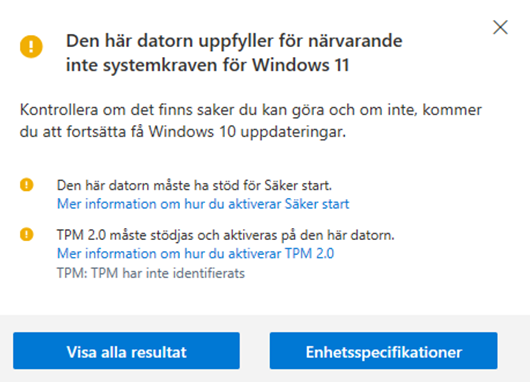 Datorn är c:a 2 år gammal och har 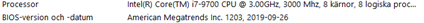 Söker jag på msinfo ( Systemöversikt/Programmiljö) hittar jag att det finns tpm Jag hittar den under drivers på C-disken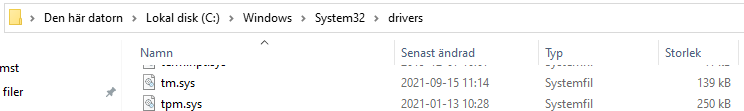 Min fråga är hur jag skall fixa så att min dator kan ta emot Win 11. VänligenOskar